    Об ограничении максимальной скорости по ул. ВокзальнаяВ соответствии со статьей 14 Федерального закона от 10.12.1995 № 196-ФЗ «О безопасности дорожного движения», статьями 30, 31 Федерального закона от 08.11.2007 № 257-ФЗ «Об автомобильных дорогах и о дорожной деятельности в Российской Федерации и о внесении изменений в отдельные законодательные акты Российской Федерации», постановления Правительства Оренбургской области от 07.03.2012 № 228-п «Об утверждении порядка осуществления временных ограничений или прекращения движения транспортных средств по автомобильным дорогам общего пользования регионального и межмуниципального значения, местного значения Оренбургской области», Устава муниципального образования  Соль-Илецкий городской округ, на основании обращения ОМВД Российской Федерации по Соль-Илецкому городскому округу №1/16465 от 01.09.2020г. и для обеспечения безопасных дорожных условий для движения автотранспорта и пешеходов при пересечении проезжей части, постановляю:1. Произвести замену дорожных знаков на перекрестке ул. Вокзальная - ул. Советская по ул. Вокзальная 3.20 «Ограничение максимальной скорости до 60 км/ч» на дорожные знаки 3.20 «Ограничение максимальной скорости до 40 км/ч»;	2. Контроль за исполнением настоящего постановления возложить на первого заместителя главы администрации городского округа – заместителя главы администрации  городского округа по строительству, транспорту,  благоустройству и ЖКХ - Хафизова А.Р.	3. Постановление вступает в силу после его официального опубликования (обнародования).Глава муниципального образованияСоль-Илецкий городской округ                                                        А.А. КузьминРазослано: организационный отдел, прокуратура района, отдел по строительству, транспорту, ЖКХ, дорожному хозяйству, газификации и связи. 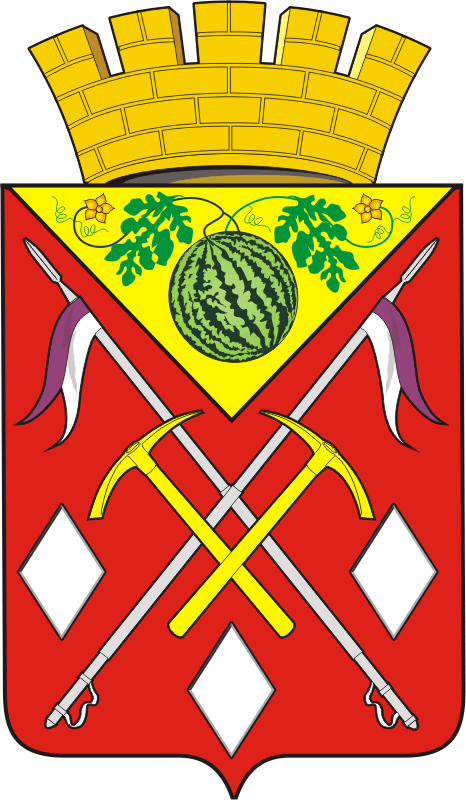 АДМИНИСТРАЦИЯМУНИЦИПАЛЬНОГО ОБРАЗОВАНИЯСОЛЬ-ИЛЕЦКИЙ ГОРОДСКОЙ ОКРУГОРЕНБУРГСКОЙ ОБЛАСТИПОСТАНОВЛЕНИЕ07.09.2020 № 2771-п